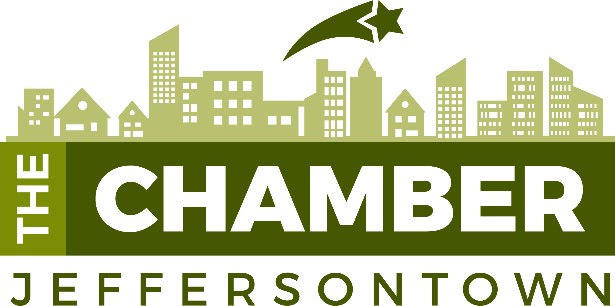 2021 Investor Leader Partnership Agreement Prepared for: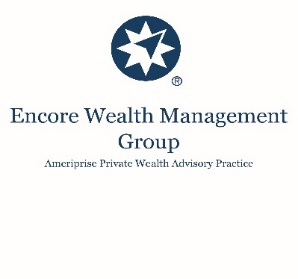 Primary Contact Information:Contact Name:		Greg Clark		Title:  	Business Development DirectorCompany Name: 		Encore Wealth ManagementAddress, City, State, Zip	9405 Millbrook Road, Suite 101Email: Thomas.clark@ampf.com			Phone:	 502-412-4050As a Leader Investor in the Jeffersontown Chamber of Commerce, Encore Wealth agrees to pay $2,500 and be recognized as a Leader Investor.  Encore Wealth will provide:Logo/Artwork necessary for the Chamber for marketing purposesContact/Representative for Chamber inquiries, information, or other needs/requestsThe Jeffersontown Chamber will provide:Company logo on the websiteTwo registrations for the following programs:Business Blasts 					Chamber Chats, A Speed Leads Event		Annual Meeting					Legislative Breakfast					Gaslight Sponsorship Celebration			Invitation to Top Investor events (at least 2 a year)	Recognition as an investor on Chamber marketing materialsOne sponsorship opportunity at $150 - $250 level______________________________________________________		__________________Sponsor Representative Signature						Date______________________________________________________		__________________Deana Epperly Karem								DatePresident & CEOJeffersontown Chamber of Commerce